РЕШЕНИЕРассмотрев протест прокурора города Петропавловска-Камчатского
от 29.03.2018 № 7/42-22-05-18 на Решение Городской Думы Петропавловск-Камчатского городского округа от 05.03.2014 № 186-нд «О порядке создания условий для расширения рынка сельскохозяйственной продукции, сырья и продовольствия, содействия развитию малого и среднего предпринимательства, оказания поддержки социально ориентированным некоммерческим организациям, благотворительной деятельности и добровольчеству на территории Петропавловск-Камчатского городского округа» в части, в соответствии со статьями 18, 70 Регламента Городской Думы Петропавловск-Камчатского городского округа Городская Дума Петропавловск-Камчатского городского округРЕШИЛА:1. Протест прокурора города Петропавловска-Камчатского от 29.03.2018 
№ 7/42-22-05-18 на Решение Городской Думы Петропавловск-Камчатского городского округа от 05.03.2014 № 186-нд «О порядке создания условий 
для расширения рынка сельскохозяйственной продукции, сырья и продовольствия, содействия развитию малого и среднего предпринимательства, оказания поддержки социально ориентированным некоммерческим организациям, благотворительной деятельности и добровольчеству на территории Петропавловск-Камчатского городского округа» в части удовлетворить.2. Создать рабочую группу по разработке проекта решения 
Городской Думы Петропавловск-Камчатского городского округа «О внесении изменений в Решение Городской Думы Петропавловск-Камчатского городского округа от 05.03.2014 № 186-нд «О порядке создания условий для расширения рынка сельскохозяйственной продукции, сырья и продовольствия, содействия развитию малого и среднего предпринимательства, оказания поддержки социально ориентированным некоммерческим организациям, благотворительной деятельности и добровольчеству на территории Петропавловск-Камчатского городского округа» 
в следующем составе:3. Рабочей группе разработать указанный в пункте 2 настоящего решения проект решения и представить его председателю Городской Думы Петропавловск-Камчатского городского округа для внесения на рассмотрение очередной сессии Городской Думы Петропавловск-Камчатского городского округа.4. Председателю Городской Думы Петропавловск-Камчатского городского округа направить прокурору города Петропавловска-Камчатского информацию
об итогах рассмотрения протеста прокурора города Петропавловска-Камчатского
от 29.03.2018 № 7/42-22-05-18 на Решение Городской Думы Петропавловск-Камчатского городского округа от 05.03.2014 № 186-нд «О порядке создания условий для расширения рынка сельскохозяйственной продукции, сырья и продовольствия, содействия развитию малого и среднего предпринимательства, оказания поддержки социально ориентированным некоммерческим организациям, благотворительной деятельности и добровольчеству на территории Петропавловск-Камчатского городского округа» в части.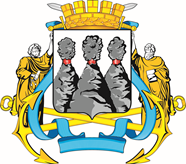 ГОРОДСКАЯ ДУМАПЕТРОПАВЛОВСК-КАМЧАТСКОГО ГОРОДСКОГО ОКРУГАот 18.04.2018 № 152-р8-я (внеочередная) сессияг.Петропавловск-КамчатскийО протесте прокурора города Петропавловска-Камчатского от 29.03.2018 № 7/42-22-05-18                         на Решение Городской Думы Петропавловск-Камчатского городского округа от 05.03.2014                   № 186-нд «О порядке создания условий 
для расширения рынка сельскохозяйственной продукции, сырья и продовольствия, содействия развитию малого и среднего предпринимательства, оказания поддержки социально ориентированным некоммерческим организациям, благотворительной деятельности и добровольчеству на территории Петропавловск-Камчатского городского округа» в частипредседатель рабочей группы:председатель рабочей группы:председатель рабочей группы:председатель рабочей группы:Кнерик В.А.Кнерик В.А.-депутат Городской Думы Петропавловск-Камчатского городского округа по избирательному округу № 8;заместитель председателя рабочей группы:заместитель председателя рабочей группы:заместитель председателя рабочей группы:заместитель председателя рабочей группы:Самахов Д.И.--начальник отдела развития торговли 
и потребительского рынка Управления экономического развития и имущественных отношений администрации Петропавловск-Камчатского городского округа;секретарь рабочей группы: секретарь рабочей группы: секретарь рабочей группы: секретарь рабочей группы: Сотникова Г.А.--консультант отдела организационно-кадровой работы управления организационно-правового обеспечения работы аппарата Городской Думы Петропавловск-Камчатского городского округа;члены рабочей группы:члены рабочей группы:члены рабочей группы:члены рабочей группы:Ерш А.Ю.--исполняющая обязанности начальника юридического отдела управления организационно-правового обеспечения работы аппарата Городской Думы Петропавловск-Камчатского городского округа;Лиманов С.А.--депутат Городской Думы Петропавловск-Камчатского городского округа по избирательному округу № 6;Савченкова А.В.--главный специалист-эксперт юридического отдела Управления экономического развития 
и имущественных отношений администрации Петропавловск-Камчатского городского округа;Сароян С.А.Терехов А.М.Яковенко Д.О.------депутат Городской Думы Петропавловск-Камчатского городского округа по избирательному округу № 7;депутат Городской Думы Петропавловск-Камчатского городского округа по избирательному округу № 8;специалист 1 разряда правового отдела Управления делами администрации Петропавловск-Камчатского городского округа.Председатель Городской ДумыПетропавловск-Камчатскогогородского округаГ.В. Монахова